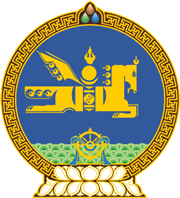 МОНГОЛ  УЛСЫН  ХУУЛЬ2017 оны 12 сарын 14 өдөр				                       Төрийн ордон, Улаанбаатар хотМАЛЫН УДМЫН САН, ЭРҮҮЛ МЭНДИЙГХАМГААЛАХ ТУХАЙ ХУУЛЬ ХҮЧИНГҮЙБОЛСОНД ТООЦОХ ТУХАЙ	1 дүгээр зүйл.2001 оны 06 дугаар сарын 07-ны өдөр баталсан Малын удмын сан, эрүүл мэндийг хамгаалах тухай хуулийг хүчингүй болсонд тооцсугай. 	2 дугаар зүйл.Энэ хуулийг Малын генетик нөөцийн тухай хууль хүчин төгөлдөр болсон өдрөөс эхлэн дагаж мөрдөнө. 		МОНГОЛ УЛСЫН 		ИХ ХУРЛЫН ДАРГА					    М.ЭНХБОЛД 